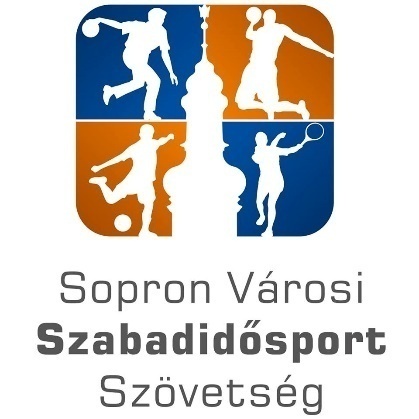 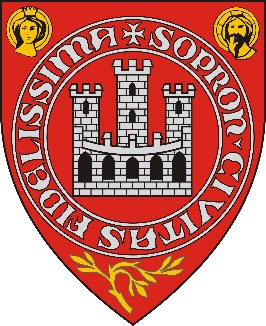 XXXIV. SOPRONI FÉRFI KISPÁLYÁS LABDARÚGÓ TORNA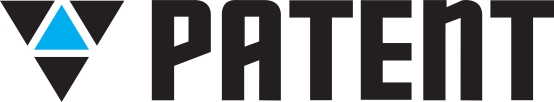 KUPA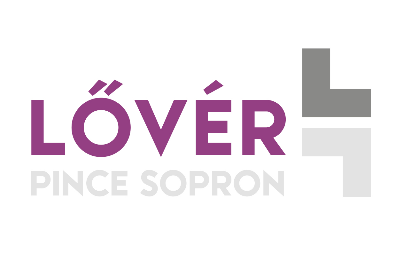 SOPRON2021. augusztus 20-21.www.sopronszabadidosport.huszabadidosport@svszsz.huwww.facebook.com/svszsz/XXXIV. SOPRONI FÉRFI KISPÁLYÁS LABDARÚGÓ TORNAPatent KupaVersenykiírása1./A verseny célja:Népszerűsíteni a kispályás labdarúgást, versenyzési lehetőséget biztosítani a benevezett csapatok számára és eldönteni, mely csapatok lesznek a 2021. évi Patent Kupa és a Lővér Kékfrankos Kupa győztesei és helyezettjei. 2./A verseny helye és ideje:Sopron, Anger-réti sporttelep ( Balfi út 156.)2021. augusztus 20-21. (szombat)3./A torna rendezője: Sopron Városi Szabadidősport Szövetség			  Sopron MJV Polgármesteri Hivatal Sportfelügyeleti Csoportja4./Résztvevők:Sportegyesületek, cégek és baráti társaságok kispályás labdarúgó csapatai, akik nevezési szándékukat határidőig megküldték a Sopron Városi Szabadidősport Szövetségnek. 5./Nevezési határidő:	2021. augusztus 6. (péntek)6./Nevezési cím:	Sopron Városi Szabadidősport Szövetség 9400 Sopron, Ferenczy J. u. 2.   9401 Pf. 44.tel: 99/515-484
	e-mail: szabadidosport@svszsz.huA nevezés elfogadása a nevezési lap és részvételi költség egyidejű beérkezésével történik!7./Részvételi költség:	20 000 (húszezer) Ft. 

	Bankszámlaszám:	59500351-11068329 (Takarékbank Zrt)A részvételi költséget legkésőbb 2021. augusztus 6-ig a nevezéssel egy időben, a nevezési címre kérjük eljuttatni (sárga csekken, banki átutalással vagy készpénzben). A sárga csekk,valamint a banki átutalás közlemény részébe kérnénk feltüntetni a következőket: Patent Kupa, „csapat neve”. A részletes forgatókönyvet a nevezett csapatok részére a rendezvény előtt e-mailben elküldjük!www.sopronszabadidosport.huszabadidosport@svszsz.huwww.facebook.com/svszsz/8./A torna lebonyolítása:A tornát körmérkőzéses, majd kieséses formában rendezzük. A kiesett csapatok a Lővér Kékfrankos Kupáért (vigaszágon) küzdhetnek tovább. 9./ Díjazás:XXXIV. Patent Kupa (felső ág):1. helyezett 	Serleg, oklevél, 150.000 Ft értékű sportszerutalvány* 2. helyezett	Serleg, oklevél, 100.000 Ft értékű sportszerutalvány*3. helyezett 	Serleg, oklevél, 50.000 Ft értékű sportszerutalvány**a nyertes által kiválasztott áruházban használható felKülöndíj: Gólkirály a Patent Kupa felső ágra jutott csapatok játékosai közül kerül ki.Lővér Kékfrankos Kupa (alsó ág):1. helyezett 	Serleg, oklevél,  3 karton kékfrankos2. helyezett 	Serleg, oklevél,  2 karton kékfrankos3. helyezett 	Serleg, oklevél,  1 karton kékfrankos10./ Egyéb közlemények:a kupával kapcsolatos információk (versenykiírás, versenyszabályok) a Sopron Városi Szabadidősport Szövetség hivatalos honlapján lesz megtalálható: http://www.svszsz.hua mérkőzéseken mindenki saját felelősségére vesz részt, orvosi igazolás nem szükségesa rendezvényen részt venni csak a hatályos jogszabályok betartása mellett leheta mérkőzéseken csak sima talpú illetve hernyótalpas cipőben lehet szerepelni, gumi és éles stoplis cipő használata tilos!két csapat egyforma színű mez esetén mindig az elöl álló (pályaválasztó) csapatnak kell az ellenféltől eltérő színű mezről gondoskodnia mérkőzéseken 16 játékos szerepelhetaz első mérkőzés előtt leadott névsoron változtatni nem lehet a mérkőzés folyamán a megadott létszámon belül korlátlan lehetőség van a cseréreA torna ideje alatt zenés családi napok megrendezésére kerül sor a Belvárosbanszállás- és programlehetőségek a rendezvény ideje alatt: turizmus.sopron.huSopron, 2021. június 14.					SVSZSZ Versenybizottságwww.sopronszabadidosport.huszabadidosport@svszsz.hu
www.facebook.com/svszsz/